INFORMACIÓN DEL CURSORelación con el perfil de egresoRelación con el plan de estudiosCampo de aplicación profesional de los conocimientos que promueve el desarrollo de la unidad de AprendizajeDESCRIPCIÓNObjetivo general del cursoObjetivos parciales o específicosContenido temáticoEstructura conceptual del curso Modalidad de evaluación Elementos del desarrollo de la unidad de aprendizaje (asignatura)BIBLIOGRAFÍA BÁSICABIBLIOGRAFÍA COMPLEMENTARIA5 PLANEACIÓN POR SEMANASPerfil del profesor:Denominación: Estudio de Caso de Instituciones Jurídicas IV.Tipo: Taller Nivel: Pregrado.(EMS, Pregrado, Posgrado)Área de formación: Particular Obligatoria.Modalidad: Mixta(X) Escolarizada    (x) SemiescolarizadaPrerrequisitos: Estudio de Caso de Instituciones Jurídicas III.Horas totales: 48Horas teoría: 11Horas práctica; 37Créditos: 3Clave: Elaboró:CUCOSTACUCSUR Revisión:Comité CurricularComité de Acreditación Internacional Elaboró:CUCOSTACUCSUR Revisión:Comité CurricularComité de Acreditación Internacional Fecha de elaboración.Enero 2017Fecha de revisión: Julio/2018El desarrollo de la presente Unidad de aprendizaje permitirá al alumno comprender los fundamentos y elementos de la interpretación jurídica, lo que permitirá interpretar y aplicar el derecho para la solución de conflictos en la búsqueda de la justicia, con una visión multidisciplinar.Del mismo modo, el análisis de los textos jurídicos y la posterior discusión de los mismos permitirán desarrollar habilidades para argumentar, de forma oral y escrita, principios, fundamentos y razonamientos jurídicos.El diseño, desarrollo y confección de los entregables sujetos a evaluación permitirá desarrollar las habilidades necesarias para comunicar, de manera adecuada, los argumentos e interpretaciones que se desprenden de su análisis jurídico;El análisis de las diversas situaciones de conflicto y litigios presentados ante los tribunales de justicia permitirá desarrollar las técnicas necesarias para atender los diferentes tipos de conflictos, a fin de prevenirlos, y proponer soluciones privilegiando el uso de medios alternativos;En su conjunto, todas estas habilidades fomentarán que el estudiante pueda resolver problemas jurídicos con eficiencia, eficacia y oportunidad;En atención a la metodología para el desarrollo del taller, se requerirá del alumno que pueda realizar investigación para transmitir y generar conocimiento jurídico, en la que demuestre que sabe manejar, de manera óptima, las tecnologías de la información y comunicación en el desempeño profesional;El estudio de la problemática a nivel internacional derivada de la crisis de 2008, enfocándose en países específicos, permitirá al estudiante desempeñarse en diferentes contextos culturales y sociales, con una visión global de los problemas jurídicos.La presente Unidad de Aprendizaje se relaciona de manera directa con las unidades de:Derechos Mercantil I.Derecho Mercantil II.Economía y Derecho.Estudio de Caso de Instituciones Jurídicas I.Estudio de Caso de Instituciones Jurídicas II.Estudio de Caso de Instituciones Jurídicas III.Filosofía del derecho.Historia del Derecho Universal y Mexicano.Interpretación y Argumentación Jurídicas.Sistemas Jurídicos Contemporáneos.Tecnologías en Gestión de la Información.Teoría de los Derechos Humanos.En el presente taller, el estudiante comprenderá la evolución de la institución jurídica del anatocismo y el cobro de intereses en contratos mercantiles y civiles, junto con las figuras contractuales, jurisprudenciales y dogmáticas que se relacionan de manera estrecha.El alumno interiorizara una concepción constructivista del derecho, misma que le aportara elementos para desarrollar una argumentación jurídica basada en principios (principialista) de manera efectiva, analizando los elementos que constituyen el derecho.El alumno:Analizara la figura del anatocismo en su concepción hasta 1998.Determinará los factores que dieron origen a una interpretación judicial particular en referencia a la misma figura a finales de la década de los 90’s del siglo pasado.Comprenderá el cambio de criterio sostenido por la SCJN en 2007-2010 respecto a la capitalización de intereses, sobre todo tratándose de las operaciones pasivas bancarias.Comprenderá las repercusiones de la reforma en materia de Derechos Humanos en el sistema jurídico mexicano, particularmente en lo tocante a esta institución jurídica.Analizará el contexto internacional relativo a la crisis de 2008 y sus repercusiones sociales, con especial referencia a la crisis hipotecaria en Estados Unidos de Norteamérica y España.Analizará el grado de protección a los diversos actores en los contratos mercantiles de crédito que ofrecen los sistemas jurídicos y judiciales de los tres países.UNIDAD I. Anatocismo y cobro de intereses. Conceptos preliminares.Anatocismo. Concepto y definición.El anatocismo en la legislación civil.El anatocismo en la legislación mercantil.Los pactos de capitalización de intereses no devengados.UNIDAD II. La crisis económica de 1994 en México.2.1 Factores que desencadenaron la crisis.2.2 Repercusiones en el sistema financiero mexicano.2.3 Capitalización de intereses en los créditos hipotecarios.2.4 Contratos de apertura de crédito para cobro de intereses.UNIDAD III. Litigios en contra de instituciones financieras.3.1 Regulación bancaria hasta 1988.3.2 Privatización bancaria en el sexenio 1988-1994.3.3 Fusiones de entidades financieras en la década de los 90’s.3.4 Litigios vs. Instituciones financieras al inicio del siglo XXI. UNIDAD IV. La incorporación de los Derechos Humanos y el cobro de intereses en materia mercantil.4.1 Reforma en materia de Derechos Humanos de 2011.4.2 Repercusiones en materia de cobro de intereses. UNIDAD V. La crisis internacional de 2008.5.1 Orígenes de la crisis de 2008.5.2 Impacto social de la crisis en los créditos hipotecario en Estados Unidos de Norteamérica.5.3 Impacto social de la crisis en los créditos hipotecario en España.5.4 Comparativa entre los sistemas de protección que ofrecen los tres países.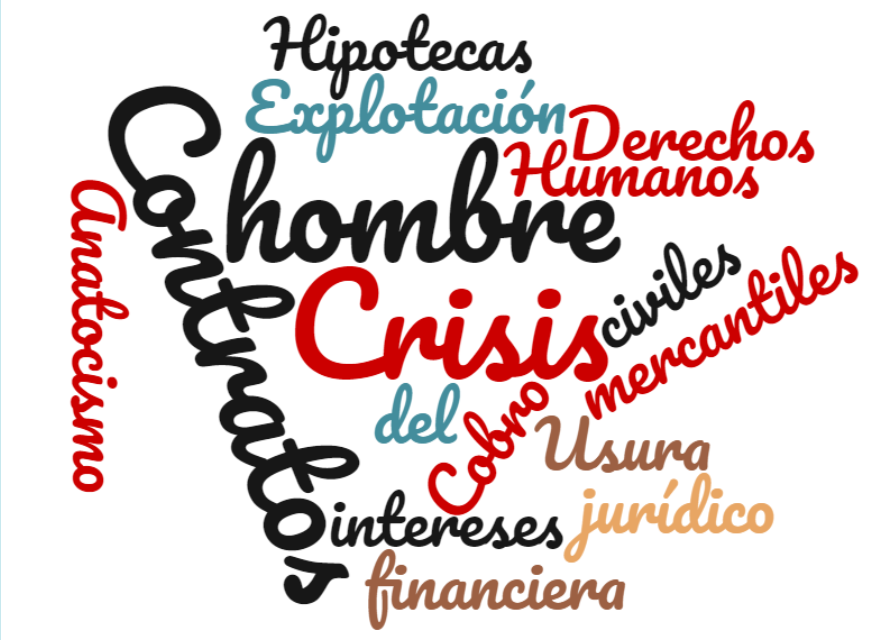 Instrumento de evaluaciónDesempeño: proyectos, portafolios de evidencias, tareas de desempeño, prototipos, entre otros.Factor de ponderaciónSabanas de documentación (13 entregas)13 %Video documental15 %Programa radiofónico15 %Infografía15 %Ensayo final.15 %Entrega final15 %Otros entregables electrónicos y físicos12 %Total100%ConocimientosEs estudiante conocerá profundamente los conceptos que se desarrollan en la institución de estudio, el anatocismo, cobro de intereses, usura, contratos mercantiles, contratos hipotecarios, etc.AptitudesEl estudiante será capaz de realizar y comprender diversos tipos de interpretación jurídica, incluyendo la gramatical o literal y aquella que se relaciona con el contexto (contextual), además de establecer argumentos jurídicos sólidos para sostener diversas posturas teóricas.ActitudesEl estudiante favorecerá la aplicación de distintas técnicas interpretativas a las normas jurídicas y constelaciones normativas que se utilizan para resolver problemas jurídicos, privilegiando las que resulten más apropiadas al caso en particular.ValoresEl estudiante interiorizará y aplicará de manera efectiva los principios protectores de los Derechos Humanos en materia mercantil, particularmente aquellos que prohíben la explotación del hombre por el hombre, contenidos en la Declaración Interamericana de los Derechos Humanos.Autor(es)TítuloEditorialAñoURL o biblioteca digital donde está disponible (en su caso)Fernandez, Orfilia.Evolución de las instituciones jurídicas.Byblos2006Torres Maldonado, Eduardo.Juzgar a la Suprema Corte: estudios de dialéctica, jurisprudencia política y derecho económico acerca de la resolución de la Suprema Corte sobre anatocismo y la crisis del poder judicialUAM.2008.Quintana Adriano, Elvia ArceliaAspectos legales y económicos del rescate bancario en México.IIJ-UNAM.2002Autor(es)TítuloEditorialAñoURL o biblioteca digital donde está disponible (en su caso)De Grammont, Hubert C.El Barzón: clase media, ciudadanía y democracia.IIS-Plaza y Valdés.2001SesiónTemaEstrategias de aprendizajeEntregablesObservaciones SesiónTemaDesarrolloEntregablesObservaciones 1ANATOCISMO:CONCEPTO, DEFINICIÓN Y SU JURISPRUDENCIAInicio de iteración 11.- Encuadre del Curso.60 minutos.2.- Lectura Inicial (Dirigida) Sobre las consideraciones teóricas y metodológicas para el curso.20 minutos 3.- Discusión Analítica Grupal. 30 minutos, 4.- Lectura de 1ª Jurisprudencia.  10 MINUTOS5.- Discusión Analítica Grupal. 40 minutos6.- Encuadre de la entrevista y documental. 20 minutosElaboración de cuestionario y Guión para documental- Identificar Saberes Necesarios- Identificar Saberes necesarios. Cronograma para su elaboraciónSabana de documentación 1SesiónTemaEstrategias de aprendizajeEntregablesObservaciones SesiónTemaDesarrolloEntregablesObservaciones 1.5EntrevistaSesión de trabajo en campo para el estudiante.Sabana de documentación 2.Entregable en Plataforma 1SesiónTemaEstrategias de aprendizajeEntregablesObservaciones SesiónTemaDesarrolloEntregablesObservaciones 2/16CONSTRUCCIÓN DE  MAPA MENTAL1.- Construcción de Mapa Mental en grupo.  90 minutos    Construcción Modelo de Mapa Mental.-Identificando Saberes Necesarios2.- Socialización en equipo y auto-organización de la investigación.   20 minutos3.- Guión del video documental en papel y plataforma.  60 minutosEntregable físico 1Entregable en Plataforma 2SesiónTemaEstrategias de aprendizajeEntregablesObservaciones SesiónTemaDesarrolloEntregablesObservaciones 3/16INVESTIGACIÓN1.- Investigación Abierta (Documental y otras técnicas) (Bibliográficas, entrevistas, etc.)  180 minutosSabana de documentación 3SesiónTemaEstrategias de aprendizajeEntregablesObservaciones SesiónTemaDesarrolloEntregablesObservaciones 4/16INTEGRACIÓN DE GUIÓN, DOCUMENTAL.1.- Discusión Grupal30 minutos2.-Lectura dirigida para revisión de marco normativo.  30 minutos3.- Elaboración de conclusiones en equipo. Reflexión y categorización de variables que inciden en la interpretación jurisprudencial del Anatocismo.  40 minutos4.- Integración de Guión. Documental. 70 minutosSabana de documentación 4Entregable en plataforma 3SesiónTemaEstrategias de aprendizajeEntregablesObservaciones SesiónTemaDesarrolloEntregablesObservaciones 5/16DOCUMENTAL1.- Realización del documental (Campo)   180 minutosSesiónTemaEstrategias de aprendizajeEntregablesObservaciones SesiónTemaDesarrolloEntregablesObservaciones 6/16DOCUMENTALES1.- Exhibición de documentales.  180 minutosEntregable físico 2SesiónTemaEstrategias de aprendizajeEntregablesObservaciones SesiónTemaDesarrolloEntregablesObservaciones 7/16JURISPRUDENCIA(Segunda)Iteración 21.- Encuadre 2º Caso.  20 minutos2.- Reseña de caso por el profesor.  10 minutos   3.-Discusión analítica en grupo.   30 minutos-Identificación de Saberes Necesarios. 4.- Estructura de la SCJN (Investigación en Aula)   40 minutos5.- Análisis comparativo.  20 minutos6.- Exposición oral del Análisis.   40 minutosSabana de documentación 5Entregable físico 3SesiónTemaEstrategias de aprendizajeEntregablesObservaciones SesiónTemaDesarrolloEntregablesObservaciones 8/16INVESTIGACIÓN1.- Investigación abierta.2.- Infografía.  (Bibliografía, entrevistas, etc.)   180 minutos,Sabana de documentación 6Entregable Físico 4SesiónTemaEstrategias de aprendizajeEntregablesObservaciones SesiónTemaDesarrolloEntregablesObservaciones 9/16DERECHOS HUMANOSFinaliza Iteración 2.Inicia Iteración 31.- Exposición de Infografías.     60 minutos2.- Investigación sobre marco normativo. (Incluyendo categorización)30 minutos,3.- Análisis para trabajos finales. (Coloquio, Artículos, documentales, programa de radio, etc. Individual o Grupal) (Ensayo)30 minutos4.- Cierre Individual de   I-2 10 minutos5.- Encuadre a Los Derechos Humanos en su reforma en el impacto a derecho Mercantil.15 minutos. I-36.- Discusión sobre impacto a la reforma en DD. HH. en la aplicación de la legislación  mercantil.  (A modo de diagnóstico)35 minutosSabana de documentación 7SesiónTemaEstrategias de aprendizajeEntregablesObservaciones SesiónTemaDesarrolloEntregablesObservaciones Sesión 9.5CONTEXTO HISTÓRICO 2015,  Y ESTRUCTURA DE LA SCJNInvestigación sobre contexto histórico 2015 (Abierta) y estructura de la SCJN (Dirigida)- Esquema Comparativo de la SCJN en los 3 momentos (T-1, T-2, T-3).   Individual.Sabana de documentación 8Entregable en Plataforma 4SesiónTemaEstrategias de aprendizajeEntregablesObservaciones SesiónTemaDesarrolloEntregablesObservaciones 10/16JURISPRUDENCIA(Tercera).Cierre iteración 31.- Discusión grupal del contexto.30 minutos.2.-Lectura 3ª Jurisprudencia.    20 minutos.3.- Discusión grupal sobre la Jurisprudencia.   20 minutos.  4.- Reflexión y categorización de variables que inciden en la interpretación jurisprudencial.  (Sobre Anatocismo) 40 minutos.5.- Socialización Grupal.   30 minutos6.- Cierre Individual   I-310 minutos7.- Encuadre   20 minutosEntregable en Plataforma 5SesiónTemaEstrategias de aprendizajeEntregablesObservaciones SesiónTemaDesarrolloEntregablesObservaciones 11/16CONTEXTO INTERNACIONAL: USA Y ESPAÑA.Iteración 4.1.- Investigación sobre el contexto internacional: USA y España. Inmobiliaria.  (Equipos) (Investigación Abierta) y sobre el sistema de protección de DH.120 minutos, I-42.- Opinión sobre qué estado es más garantista.40 minutos (Individual)3’-Encuadre para programa de radio. 20 minutos.Sabana de documentación 9Entregable en plataforma 6SesiónTemaEstrategias de aprendizajeEntregablesObservaciones SesiónTemaDesarrolloEntregablesObservaciones 12/16DISEÑO DE PROGRAMA DE RADIO1.- Diseño de Programa de Radio.180 minutos2.- Simulación de Programa de Radio. Video del Programa.  3.-Selección de equipo para Radio real. (Dos Programas: Maestros y Alumnos)Entregable en Plataforma 7SesiónTemaEstrategias de aprendizajeEntregablesObservaciones SesiónTemaDesarrolloEntregablesObservaciones 13/16DEBATES.Cierre de Iteración 41.- Conclusión Individual.  2.- Presentación de Debates.3.- Retroalimentación.4.- Definición de salidas terminales. Sabana de documentación 10SesiónTemaEstrategias de aprendizajeEntregablesObservaciones SesiónTemaDesarrolloEntregablesObservaciones 14/16PRESENTACIÓN DE ENSAYOS.1.- Presentación de Ensayos. 180 minutosEntregable en Plataforma 8SesiónTemaEstrategias de aprendizajeEntregablesObservaciones SesiónTemaDesarrolloEntregablesObservaciones 15/16SESIÓN DE AJUSTE1.- Sesión de ajuste, sirve para compensar alguna sesión faltante a lo largo del curso.       180 minutosSesiónTemaEstrategias de aprendizajeEntregablesObservaciones SesiónTemaDesarrolloEntregablesObservaciones 16/16PRESENTACIÓN DE SALIDAS TERMINALES1.- Presentación de Salidas Terminales (Opciones).180 minutos.   Entregable físico 5El docente deberá contar con formación como Abogado o Licenciado en Derecho, con experiencia en litigio mercantil y constitucional, preferentemente con posgrado en educación y/o capacitación para impartir las materias de Estudio de Caso de Instituciones Jurídicas.